PODALJŠANO BIVANJE, skupina 2 (1. IN 2. RAZRED)Pomoč staršem je lahko prav zanimiva, še posebno pri pripravi kosila. Če pa ti lupljenje krompirja in čiščenje solate še ne gre dobro od rok, lahko pripraviš mizo in kakšen poseben pogrinjek. Pošiljam ti primer zlaganja prtička, lahko pa tudi sam poiščeš kakšno idejo na spletu.Narediš lahko tudi kakšno fotografijo mize, ki si jo pripravil. Fotografijo nato pošlji na moj naslov:marjana.likar@guest.arnes.siLep pozdrav in dober tek!Učiteljica Marjana LikarPREDLOGI POGRINJKA: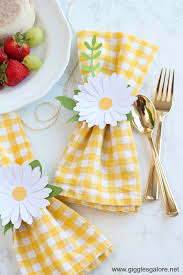 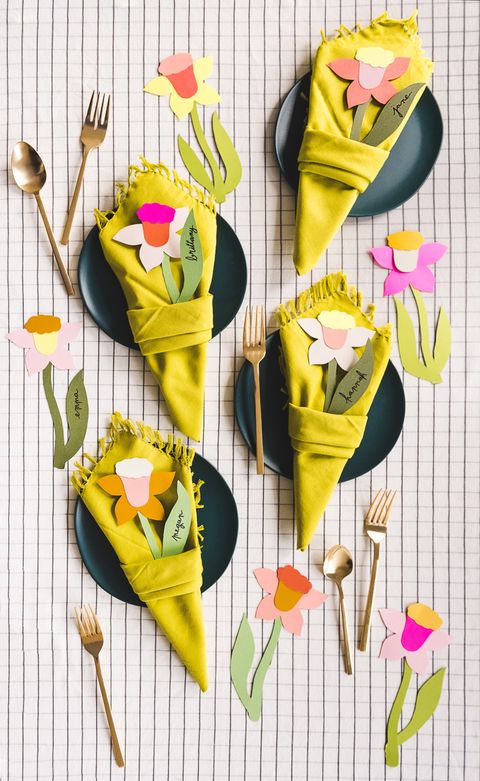 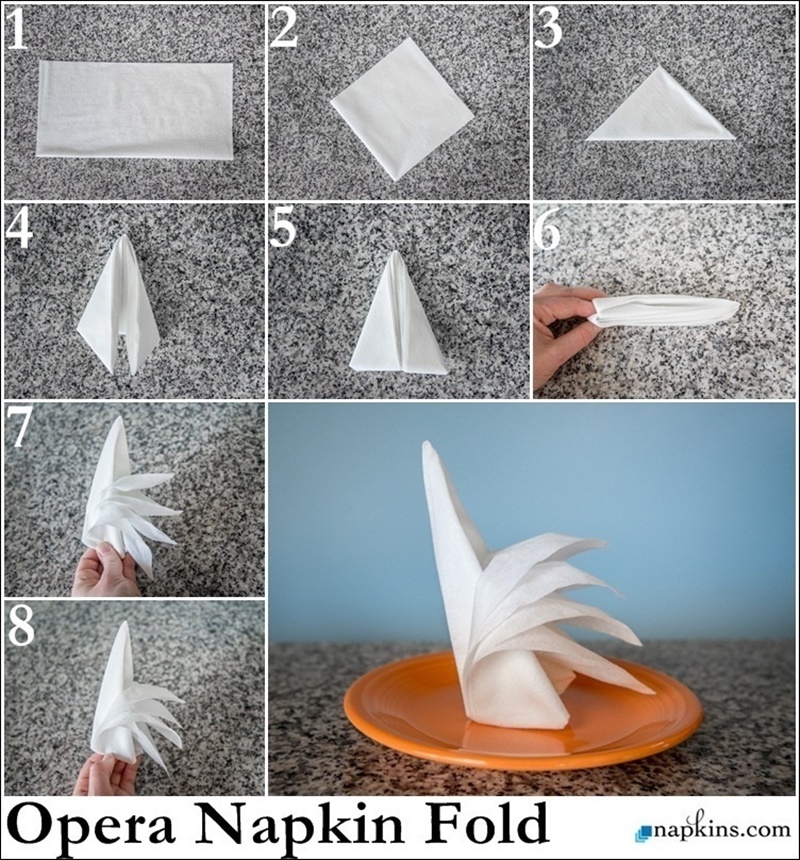 